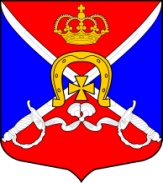 ИЗБИРАТЕЛЬНАЯ КОМИССИЯМУНИЦИПАЛЬНОГО ОБРАЗОВАНИЯ МУНИЦИПАЛЬНЫЙ ОКРУГ ДАЧНОЕпр. Ветеранов, д. 69, Санкт-Петербург, 198255, тел./факс (812) 752-92-83, 752-94-19, E-mail: mo_dachnoe27@mail.ru, http://www.dachnoe.ruОГРН 1047808003110, ИНН 7805151319, КПП 780501001Решение20 июня  2019 г.                                                                                            № 2-13О количестве подписей избирателей и окончаниеприема подписных листов и документов необходимыхдля регистрации кандидатов в депутатыМуниципального Совета Муниципального образованияМуниципальный  округ Дачное пятого  созываРуководствуясь пунктом 7 статьи 21 и пунктом 1 статьи 25   Закона Санкт-Петербурга «О выборах депутатов муниципальных советов внутригородских муниципальных образований Санкт-Петербурга», избирательная комиссия Муниципального образования Муниципальный  округ ДачноеРЕШИЛА:	Определить количество подписей избирателей, собранных в поддержку выдвижения кандидата, необходимое для регистрации кандидата в депутаты Муниципального Совета Муниципального образования Муниципальный  округ Дачное пятого созываПо соответствующим многомандатным избирательным округам:Окончание приема подписных листов и документов необходимых для регистрации кандидатов  10  июля 2019 года до 20.00 по московскому времени.Направить заверенную копию настоящего решения в Санкт-Петербургскую избирательную комиссию в установленном порядке.Контроль за исполнением настоящего решения возложить на председателя избирательной комиссии внутригородского муниципального образования Санкт-Петербурга муниципальный округ Дачное Грогуля А.Г.Председатель ИК МО Дачное	А.Г. Грогуль Секретарь ИК МО Дачное	Н.Л. Бызова№ многомандатного избирательного округаЧисло избирателей, зарегистрированных в округе (указанное в схеме избирательных округов)Количество подписей, необходимое для регистрации кандидата771598116781561616791550416801641416